Gale Presents: UdemyBlogPrimary Audience: Small Business OwnersSecondary Audience: Local organizations that support the business community, such as Chambers of Commerce, SCORE chapters, Economic Development Councils, Incubators, etc.How to Use: (1) Customize the copy as needed. (2) Hyperlink to the resource on your library’s website. Shorten the link with bit.ly, if needed. (3) Copy and paste the copy into your blog. (4) Proof and ensure hyperlink works. (5) Post.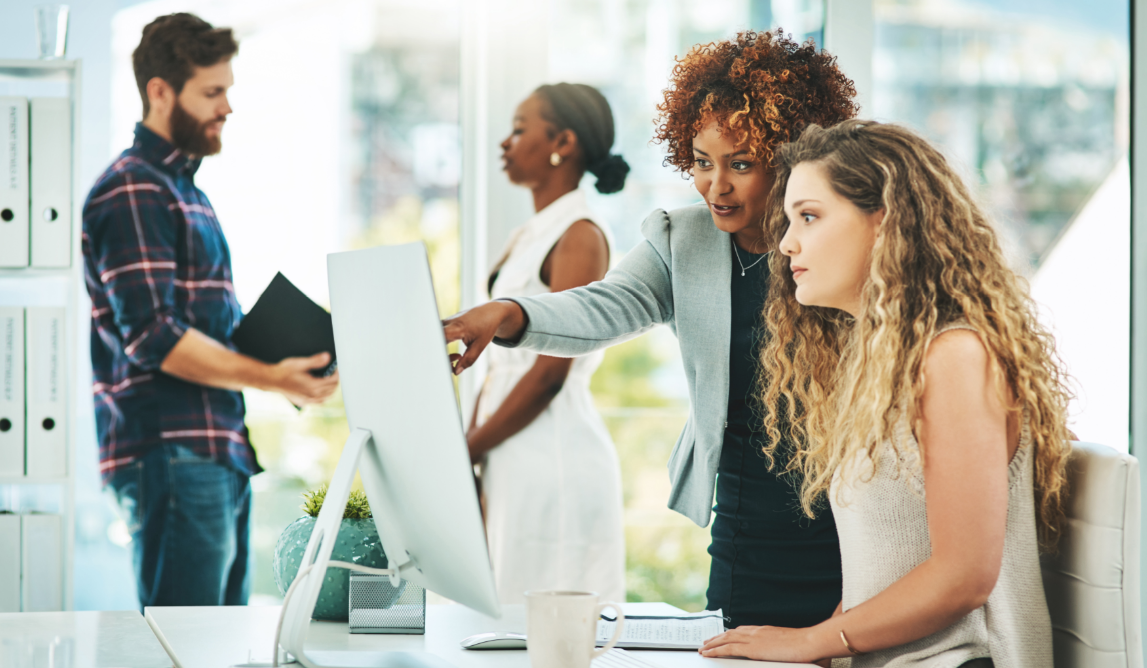 Make Learning a Constant for Your BusinessThink continuous learning isn’t as necessary for a small business? Think again! A new survey* of 1,200 adults (age 25 and older), who had either recently resigned from their job or were seriously considering resigning from their job, indicated a lack of professional development opportunities was a factor in their decision-making regarding changing jobs.So how do you and your staff develop the skills needed to grow in your roles? Our library now offers Gale Presents: Udemy. This dynamic online platform is the same course catalog that has earned the trust of 80 percent of Fortune 100 companies for employee upskilling. With Gale Presents: Udemy, users can connect to thousands of on-demand video courses covering the freshest and most relevant content on leadership and management, coding, design, marketing, IT operations, data science, project management, human resources, sales, accounting and finance, and productivity—critical topics for a growing business. Here’s an example of how a business course stacked up for one user.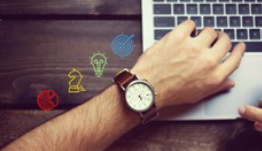 Time Management Mastery: Do More, Stress Less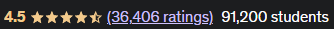 “This course has provided me with knowledge and techniques that have truly helped me with time management and being organized and I have already seen a big improvement in my quality of life as a result.” Student rating 5.0How to Get Started
All it takes is a library card to get unlimited access to thousands of online courses. Users can filter search results by course features, competency level, duration, topic, and ratings—and pave their own learning journey. Learners can also see top courses and trending skills. Plus, smart recommendations provide suggested courses based on previous interactions with the platform. When courses are completed, users can download a certificate of course completion.
The Bottom Line
The success of your business extends far beyond your doors. As part of our community, we want to ensure you and your employees have the needed resources to help take your business to the next level. Visit <LIBRARY URL> for access to Gale Presents: Udemy today.*Cengage Group, “From the Great Resignation to the Great Reskilling: Insight on What’s Next for the ‘Great Resigners,’” January 2022.